Scheda Il posto giustorestoincampocos’è?è l’applicazione sviluppata da Anpal in collaborazione con il Ministero del lavoro e delle politiche sociali per favorire l’intermediazione tra domanda e offerta di lavoro nel settore agricolo e fronteggiare il fabbisogno di manodopera nell’emergenza Covid 19. a chi è rivolta?alle aziende agricole in cerca di manodopera ai lavoratori agricoli in cerca di occupazionecome funziona?scarica gratuitamente l’applicazione per Android (Google Play) o iOS (App Store) in una delle 5 lingue disponibili (italiano, inglese, francese, rumeno e punjabi) e registra le tue credenzialise sei una lavoratrice o un lavoratore agricolo, inserisci le tue competenze e le tue disponibilità sul territorio, cerca un’offerta di lavoro e invia la tua candidaturase sei un’azienda agricola, aggiungi le posizioni lavorative ricercate, visualizza le candidature ricevute e contatta il lavoratore.Chi è già registrato a MyANPAL, l’area riservata di Anpal che mette a disposizione servizi per cittadini, aziende e operatori, potrà accedere all’app inserendo lecredenziali di MyANPAL che già possiede: restoincampoè infatti integrata con tutti i servizi diMyANPAL, in particolare con il servizio Dol - Domanda e offerta di lavoro.Oggi disponibile per il settore agricolo, l’app in futuro potrà essere estesa ad altri settori. 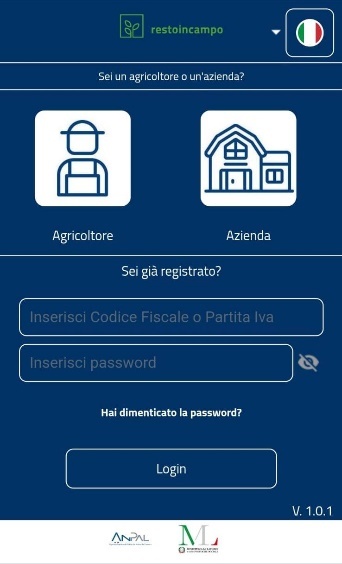 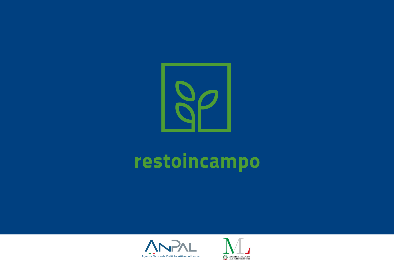 